ПРИЛОЖЕНИЕ  №1КДк конкурсной документацииПРОЕКТ концессионного соглашенияг.Советская Гавань							                   «___» __________ 2016 г.Концессионное соглашениев отношении объектов водоотведения города Советская ГаваньМуниципальное образование городское поселение «Город Советская Гавань» Советско-Гаванского муниципального района Хабаровского края, от имени которого выступает Администрация городского поселения «Город Советская Гавань» Советско-Гаванского муниципального района Хабаровского края, в лице Главы Администрации Боровского Павла Юрьевича, действующего на основании Устава, именуемое в дальнейшем «Концедент», с одной стороны, и _____________________________________________________________________(индивидуальный предприниматель, юридическое лицо)в лице _______________________________________________________________, (должность, ф.и.о. уполномоченного лица)действующего на основании _______________________________________, именуемый в дальнейшем «Концессионер», с другой стороны, совместно именуемые «Стороны», в соответствии с протоколом конкурсной комиссии о результатах проведения открытого конкурса на право заключения концессионного соглашения в отношении объектов водоотведения города Советская Гавань от __________ № ___, заключили настоящее соглашение о нижеследующем:1. Предмет Соглашения Концессионер обязуется за свой счет выполнить реконструкцию муниципального имущества, описание которого приведено в 
разделе 2 настоящего соглашения (далее – объект Соглашения), право собственности на которое принадлежит Концеденту, и осуществлять бесперебойное водоотведение с использованием объекта Соглашения, а Концедент обязуется предоставить Концессионеру на срок, установленный настоящим Соглашением, права владения и пользования объектом Соглашения для осуществления указанной деятельности. К реконструкции объекта концессионного соглашения относятся мероприятия по модернизации и техническому перевооружению сетей водоотведения, их эксплуатации и обслуживания, а также мероприятия по переустройству объекта  концессионного соглашения на основе внедрения новых технологий, механизации и автоматизации производства, модернизации и замены морально устаревшего и физически изношенного оборудования новым более производительным оборудованием, изменению технологического или функционального назначения объекта концессионного соглашения или его отдельных частей, иные мероприятия по улучшению характеристик и эксплуатационных свойств объекта концессионного соглашения.2. Объект Соглашения2.1.  Объектом Соглашения является объекты водоотведения города Советская Гавань, предназначенных для осуществления деятельности, указанной в пункте 1.1. настоящего Соглашения, подлежащие реконструкции.2.2. Объект Соглашения, подлежащий реконструкции, принадлежит Концеденту на праве собственности, что подтверждается свидетельствами о государственной регистрации права собственности Концедента.Копии документов, подтверждающих право собственности Концедента на недвижимое имущество, права владения и пользования которым передаются Концессионеру в соответствии с настоящим Соглашением, составляют приложение №5КС.2.3. Сведения о составе и описание объекта Соглашения, в том числе о технико-экономических показателях, техническом состоянии объекта Соглашения приведены в приложениях №1КС и №2КС.3. Порядок передачи Концедентом Концессионеру объектов имущества3.1. Концедент обязуется передать Концессионеру, а Концессионер обязуется принять объект Соглашения, а также права владения и пользования указанным объектом в срок, установленный в разделе 9 настоящего Соглашения.3.2. Передача Концедентом Концессионеру объекта Соглашения осуществляется по акту приема-передачи, подписываемому Сторонами.3.3. Обязанность Концедента по передаче объекта Соглашения считается исполненной после принятия объекта Концессионером и подписания Сторонами акта приема-передачи.3.4. Концедент передает Концессионеру по перечню согласно приложению №3КС документы, относящиеся к передаваемому объекту Соглашения, необходимые для исполнения настоящего Соглашения, одновременно с передачей соответствующего объекта. 3.5. Обязанность Концедента по передаче Концессионеру прав владения и пользования недвижимым имуществом, входящим в состав объекта Соглашения, считается исполненной после принятия этого имущества Концессионером, подписания Сторонами акта приема-передачи и государственной регистрации концессионного соглашения. 3.6. Концедент обязан предоставить Концессионеру во временное владение и пользование имущество, которое образует единое целое с объектом Соглашения и (или) предназначено для использования по общему назначению с объектом в целях осуществления Концессионером деятельности, указанной в пункте 1.1. настоящего Соглашения (далее – иное имущество). Состав иного имущества и его описание, в том числе технико-экономические показатели, приведены в приложении № 1КС к настоящему Соглашению. 3.7. Концедент гарантирует, что он является собственником иного имущества, права владения и пользования которым передаются Концессионеру в соответствии с настоящим Соглашением. Иное имущество принадлежит Концеденту на праве собственности, копии документов, подтверждающих право собственности Концедента на иное имущество, права владения и пользования которым передаются Концессионеру в соответствии с настоящим Соглашением, составляют приложение №5КС.3.8. Концедент обязан  предоставить Концессионеру во временное владение и пользование бесхозяйные объекты водоотведения (далее бесхозяйное имущество), которое технологически связанно с объектом Соглашения, образует единое целое с объектом Соглашения и (или) предназначено для использования по общему назначению с объектом в целях осуществления Концессионером деятельности, указанной в пункте 1.1. настоящего Соглашения. Перечень бесхозяйного имущества и его описание, в том числе технико-экономические показатели, приведены в приложении №  1КС к настоящему Соглашению. 3.9. Сроки владения и пользования Концессионером иным имуществом или отдельными объектами, входящими в состав иного имущества, а также бесхозяйным имуществом не могут превышать срок действия настоящего Соглашения, указанный в пункте 9.1. настоящего Соглашения.3.10. Стороны обязуются осуществить действия, необходимые для государственной регистрации прав Концессионера на владение и пользование недвижимым имуществом, входящим в состав объекта Соглашения, состав иного имущества в течение 5-ти дней с момента подписания акта приема-передачи. Государственная регистрация указанных прав осуществляется за счёт Концессионера.3.11. Выявленное в течение трех месяцев с момента подписания Сторонами акта приема-передачи объекта Соглашения Концессионеру несоответствие показателей объекта Соглашения, объектов недвижимого и движимого имущества, входящих в состав объекта Соглашения, технико-экономическим показателям, установленным в решении Концедента о заключении настоящего Соглашения, является основанием для предъявления Концессионером Концеденту требования об устранении данных несоответствий. 4. Реконструкция объекта Соглашения4.1. Концессионер обязан за свой счет реконструировать объект Соглашения в сроки, указанные в разделе 9 настоящего соглашения.4.2. Концессионер обязан осуществить инвестиции в реконструкцию объекта концессионного соглашения в объемах, указанных в инвестиционной программе Концессионера, утвержденной в порядке, установленном законодательством Российской Федерации в сфере регулирования цен (тарифов). Концессионер обязан осуществить инвестиции в реконструкцию объекта концессионного соглашения по мероприятиям, указанным в задании.4.3. Инвестиционные программы Концессионера разрабатываются на основании схемы водоснабжения и водоотведения города Советская гавань с учётом её актуализации. 4.4. Концессионер обязуется осуществить действия, необходимые для государственной регистрации права собственности Концедента, оформления иных документов на реконструируемые объекты Соглашения, а также прав Концессионера на владение и пользование указанным имуществом за счет собственных средств.4.5. Концессионер вправе привлекать к выполнению работ по реконструкции объекта Соглашения третьих лиц, за действия которых он отвечает как за свои собственные в соответствии с Федеральным законодательством.4.6. Концессионер обязан обеспечить за свой счёт разработать и согласовать с Концедентом проектную документацию, необходимую для реконструкции Объекта Соглашения.4.7. Проектная документация должна соответствовать требованиям, предъявляемым к Объекту Соглашения правилами СНИП, ГОСТ, в случае, если это предусмотрено законодательством, иметь положительное заключение Государственной экспертизы, соответствовать иным нормам действующего законодательства Российской Федерации. Государственная экспертиза проектной документации осуществляется за счет средств Концессионера.4.8. Концедент обязуется обеспечить Концессионеру необходимые условия для выполнения работ по реконструкции объекта Соглашения, в том числе принять необходимые меры по обеспечению свободного доступа Концессионера и уполномоченных им лиц к объекту Соглашения.Концедент обязуется обеспечить Концессионеру необходимые условия для выполнения работ по реконструкции, замене морально устаревшего и физически изношенного оборудования новым, более производительным оборудованием, осуществлению мероприятий по улучшению характеристик и эксплуатационных свойств в отношении иного имущества, в том числе принять необходимые меры по обеспечению свободного доступа Концессионера и уполномоченных им лиц к иному имуществу.4.9. Концедент обязуется оказывать Концессионеру содействие при выполнении работ по реконструкции объекта Соглашения путем осуществления следующих действий:- предоставить имеющуюся техническую документацию на объект Соглашения и на иное имущество;- выдать разрешения на реконструкцию объекта Соглашения и разрешение на ввод в эксплуатацию реконструированного объекта Соглашения (при надлежащем качестве выполненных работ);- обеспечить согласование границ предоставляемых земельных участков;- оказывать содействие в получении разрешения на проведение земляных, строительных и прочих работ с соответствующими организациями (электросетевыми организациями, организациями тепло-, водо- газоснабжения, организациями, осуществляющими благоустройство города, ГИБДД и т.п.); - оказывать иную помощь, связанную с эксплуатацией объекта Соглашения.4.10. Концедент обязуется оказывать Концессионеру содействие при выполнении работ по реконструкции, замене морально устаревшего и физически изношенного оборудования новым, более производительным оборудованием, осуществлению мероприятий по улучшению характеристик и эксплуатационных свойств в отношении иного имущества.4.11. При обнаружении Концедентом несоответствия проектной документации условиям, установленным настоящим Соглашением, требованиям технических регламентов и иных нормативных правовых актов Российской Федерации Концессионер обязуется до момента внесения необходимых изменений в проектную документацию приостановить работу по созданию и реконструкции объекта Соглашения.4.12. При обнаружении Концессионером независящих от Сторон обстоятельств, делающих невозможным реконструкцию и ввод в эксплуатацию объекта Соглашения в сроки, установленные настоящим Соглашением, и (или) использование (эксплуатацию) объекта Соглашения, Концессионер обязуется немедленно уведомить Концедента об указанных обстоятельствах в целях согласования дальнейших действий Сторон по исполнению настоящего Соглашения.4.13. Концессионер обязан обеспечить ввод в эксплуатацию реконструированных объектов недвижимого имущества, входящих в состав объекта Соглашения, с установленными технико-экономическими показателями, указанными в приложениях №10КС, в порядке, установленном законодательством Российской Федерации. 4.14. Концессионер обязан приступить к эксплуатации объекта Соглашения (объектов, входящих в состав объекта Соглашения) в срок, указанный в разделе 9 настоящего Соглашения.4.15. Концессионер обязан осуществить инвестиции в реконструкцию объекта Соглашения в объемах и в сроки, указанные в приложении № 6КС.Предельный размер расходов на реконструкцию и (или) модернизацию объекта Соглашения, осуществляемых в течение всего срока действия Соглашения Концессионером, составляет 34785,00 (тридцать четыре миллиона семьсот восемьдесят пять тысяч) рублей (в ценах 2015 г.).Задание и основные мероприятия, предусмотренные ст. 22 Федерального закона «О концессионных соглашениях» с описанием основных характеристик таких мероприятий приведены в приложении № 10КС.4.16. Завершение Концессионером работ по реконструкции объекта Соглашения (объектов, входящих в состав объекта Соглашения) оформляется подписываемым Сторонами документом об исполнении Концессионером своих обязательств по реконструкции объекта Соглашения (объектов, входящих в состав объекта Соглашения).4.17. Завершение Концессионером работ по реконструкции, замене морально устаревшего и физически изношенного оборудования новым, более производительным оборудованием, осуществлению мероприятий по улучшению характеристик и эксплуатационных свойств иного имущества, объектов, входящих в состав иного имущества, оформляется подписываемым Сторонами документом об исполнении Концессионером своих обязательств по реконструкции, замене морально устаревшего и физически изношенного оборудования новым, более производительным оборудованием, осуществлению мероприятий по улучшению характеристик и эксплуатационных свойств иного имущества (объектов, входящих в состав иного имущества).5. Порядок предоставления Концессионеру земельных участков5.1. Передача в аренду земельных участков, на которых располагаются объекты концессионного соглашения, и которые необходимы для осуществления концессионером деятельности, предусмотренной концессионным соглашением, осуществляется в течение 10 рабочих дней после подписания концессионного соглашения и на срок действия концессионного соглашения.5.2. Плата за земельные участки, указанные в приложении №7КС осуществляется в соответствии с договором аренды, заключенным с Концессионером в размере, определенном на основании отчета об оценке, проводимого согласно закону об оценочной деятельности.5.3. Оплата за первый год аренды земельных участков осуществляется единовременным платежом в течение 30 календарных дней с момента подписания договора аренды и акта приема-передачи земельных участков. 5.4. Оплата за последующие 19 лет аренды земельных участков производится ежегодно до 10 числа последнего месяца первого квартала года, следующего за годом заключения договора аренды земельного участка. 5.5. Задаток, уплаченный Концессионером, указанный в п.12.1 Конкурсной документации может быть зачислен в счет арендной платы и в счет проведения работ по формированию земельных участков и постановки на государственный кадастровый учет. 5.6. Если в отношении земельного участка, на котором располагаются объекты концессионного соглашения, и которые необходимы для осуществления концессионером деятельности, предусмотренной концессионным соглашением, не проведен государственный кадастровый учет, концедент проводит за свой счет работы по установлению границ земельного участка, постановки его на государственный кадастровый учет, по определению рыночной стоимости права аренды на основании отчета об оценке, проводимого согласно закону об оценочной деятельности. Договор аренды таких земельных участков заключается с концессионером не позднее чем через 60 рабочих дней после постановки земельных участков на кадастровый учет. 5.7. В случае, указанном в п. 5.6 арендная плата за земельные участки насчитывается с момента заключения концессионного соглашения и перечисляется  в бюджет города ежеквартально до 10 числа первого месяца квартала в сумме, определенной при проведении оценки рыночной стоимости после внесения изменений в долгосрочные параметры регулирования.5.8. В случае продления Концессионного соглашения, договор аренды земельных участков продляется на срок продления концессионного соглашения на основании дополнительного соглашения. Арендная плата уплачивается Концессионером ежеквартально до 10 числа первого месяца квартала в сумме, указанной в дополнительном соглашении.5.9. Прекращение настоящего Соглашения является основанием для прекращения договора аренды  земельного участка. 6. Владение, пользование и распоряжение объектами имущества, предоставляемыми Концессионеру	6.1. Концессионер обязан использовать (эксплуатировать) объект Соглашения в установленном настоящим Соглашением порядке в целях осуществления деятельности, указанной в пункте 1.1. настоящего Соглашения.	6.2. Концессионер обязан поддерживать объект Соглашения в исправном состоянии, производить за свой счет текущий и капитальный ремонт, нести расходы на содержание объекта Соглашения.	6.3. Концессионер имеет право с согласия Концедента передавать объект Соглашения не связанный с технологическим водоотведением потребителей в пользование третьим лицам на срок, не превышающий срока действия настоящего Соглашения, указанного в пункте 9.1. настоящего Соглашения, при условии соблюдения обязательств Концессионера, предусмотренных настоящим Соглашением. Прекращение настоящего Соглашения является основанием для прекращения прав пользования третьих лиц объектом Соглашения. 	6.4. Передача Концессионером в залог или отчуждение объекта Соглашения и имущества, входящего в состав объекта Соглашения, объекта иного имущества, не допускается. 	6.5. Продукция и доходы, полученные Концессионером в результате осуществления деятельности по настоящему Соглашению, являются собственностью Концессионера. 	6.6. Обращение взыскания по долгам концессионера на его права в отношении объекта концессионного соглашения и иного передаваемого Концедентом концессионеру по концессионному соглашению имущества не допускается.	6.7. Недвижимое имущество, которое создано Концессионером без согласия Концедента при осуществлении деятельности, предусмотренной настоящим Соглашением, не относящееся к объекту Соглашения и не входящее в состав иного имущества, является собственностью Концедента. Стоимость такого имущества Концедентом возмещению не подлежит.	6.8. Движимое имущество, которое создано и (или) приобретено Концессионером при осуществлении деятельности, предусмотренной настоящим Соглашением, и не входит в состав иного имущества, является собственностью Концессионера. 6.9. Объект концессионного соглашения и иное передаваемое Концедентом Концессионеру по концессионному соглашению имущество отражается на балансе концессионера, обособляются от его имущества. В отношении таких объекта и имущества концессионером ведется самостоятельный учет, осуществляемый им в связи с исполнением обязательств по концессионному соглашению, и производится начисление амортизации таких объекта и имущества.	6.10. Риск случайной гибели или случайного повреждения объекта Соглашения (объектов, входящих в состав объекта Соглашения) и иного имущества, с момента подписания Сторонами акта приема-передачи указанного имущества, несет Концессионер.7. Порядок передачи Концессионером Концеденту объектов имущества по завершению действия соглашения	7.1. Концессионер обязан передать Концеденту, а Концедент обязан принять объект Соглашения (объекты, входящие в состав объекта Соглашения) и иное имущество в срок (сроки), указанный в разделе 9 настоящего Соглашения.	7.2. Передача Концессионером Концеденту объектов, указанных в пункте 7.1. настоящего соглашения, осуществляется по акту приема-передачи, подписываемому Сторонами.	7.3. Концессионер передает Концеденту документы, относящиеся к передаваемому объекту Соглашения, объектам, входящим в состав объекта Соглашения, иному имуществу, в том числе, при наличии, проектную документацию на объект Соглашения и техническую документацию, необходимую для регистрации объекта Соглашения, одновременно с передачей перечисленного имущества.	7.4. Обязанность Концессионера по передаче объекта Соглашения, движимого имущества, входящего в состав объекта Соглашения и (или) иного имущества, считается исполненной с момента подписания Сторонами соответствующих актов приема-передачи.	7.5. При уклонении Концедента от подписания актов приема-передачи обязанность Концессионера по передаче объекта Соглашения, движимого имущества, входящего в состав объекта Соглашения и (или) иного имущества, считается исполненной, если Концессионер осуществил все необходимые действия по передаче указанных объектов, включая действия по государственной регистрации прекращения прав.	7.6. В процессе капитального ремонта, реконструкции и эксплуатации объекта Соглашения может быть произведено выбытие (списание) имущества, ранее переданного по настоящему Соглашению, с заменой его на реконструированное имущество. Для своевременного отражения данных мероприятий в Реестре муниципального имущества города Советская Гавань, Концессионер обязан предоставить Концеденту в указанные им сроки и форме технические и стоимостные характеристики, документы, подтверждающие необходимость списания имущества, иные параметры объекта (объектов), указанных в Приложении №1КС к настоящему Соглашению. 	7.7. Завершение Концессионером работ по капитальному ремонту и реконструкции (модернизации) Объекта настоящего Соглашения оформляется документами, установленными законодательством.7.8. Концессионер обязан обеспечить ввод в эксплуатацию объектов концессионного соглашения после реконструкции в порядке, установленном законодательством Российской Федерации, в срок не более чем 30 календарных дней с момента завершения работ по созданию и (или) реконструкции объектов концессионного соглашения.	7.9. Прекращение прав Концессионера на владение и пользование объектом Соглашения, объектами недвижимого имущества, входящими в состав объекта Соглашения, объектами недвижимого имущества, входящего в состав иного имущества, подлежит государственной регистрации в установленном законодательством Российской Федерации порядке.Стороны обязуются осуществить действия, необходимые для государственной регистрации прекращения указанных прав Концессионера в течение 10 календарных дней со дня прекращения настоящего соглашения.8. Порядок осуществления Концессионером деятельности, предусмотренной Соглашением	8.1. В соответствии с настоящим Соглашением Концессионер обязан на условиях, предусмотренных настоящим Соглашением, осуществлять деятельность, указанную в пункте 1.1 настоящего Соглашения, и не прекращать (не приостанавливать) эту деятельность без согласия Концедента, за исключением случаев, установленных законодательством Российской Федерации.	8.2. Концессионер обязан осуществлять деятельность по использованию (эксплуатации) объекта Соглашения в соответствии с требованиями, установленными законодательством Российской Федерации.	8.3. Концессионер обязан осуществлять деятельность, указанную в пункте 1.1. настоящего Соглашения, с момента передачи объектов по настоящему Соглашению до окончания срока, указанного в разделе 9 настоящего Соглашения.	8.4. Концессионер имеет право исполнять настоящее Соглашение, включая осуществление деятельности, указанной в пункте 1.1 настоящего Соглашения, своими силами и (или) с привлечением других лиц. При этом Концессионер несет ответственность за действия других лиц как за свои собственные.	8.5. Концессионер обязан в течение 5-ти дней предоставлять по запросу Концедента информацию, связанную с осуществлением деятельности, указанной в п. 1.1. настоящего Соглашения, а также по начислению стоимости услуг реализуемых потребителям, для которых федеральными законами, законами субъекта Российской Федерации, нормативными правовыми актами органов местного самоуправления установлены льготы, в том числе льготы по оплате товаров, работ и услуг. 	8.6. Концессионер обязан предоставлять потребителям установленные федеральными законами, законами субъекта Российской Федерации, нормативными правовыми актами органов местного самоуправления льготы, в том числе льготы по оплате товаров, работ и услуг, в случае, если органом исполнительной власти субъекта Российской Федерации, осуществляющим регулирование тарифов, в приказе об их установлении прямо указано на обязанность применения Концессионером льгот для соответствующих категорий потребителей.	8.7. Концессионер обязан при осуществлении деятельности, указанной в пункте 1.1 настоящего Соглашения, осуществлять реализацию производимых коммунальных услуг по регулируемым ценам (тарифам) и (или) в соответствии с установленными надбавками к ценам (тарифам).	8.8. Порядок, условия установления и изменения цен (тарифов), надбавок к ценам (тарифам) и долгосрочные параметры регулирования деятельности Концессионера на оказываемые коммунальные услуги, согласованные в утверждаемом Правительством Российской Федерации порядке с органами исполнительной власти или органами местного самоуправления, осуществляющими регулирование цен (тарифов) в соответствии с законодательством Российской Федерации в сфере регулирования цен (тарифов), указаны в приложении №10КС к настоящему Соглашению.	8.9. В случае изменения перечня долгосрочных параметров тарифного регулирования, установленных законодательством Российской Федерации, приложения №4КС, №10КС подлежат пересмотру по требованию Концессионера.	8.10. Регулирование тарифов на производимые Концессионером услуги осуществляются в соответствии с методом индексации.Значения долгосрочных параметров регулирования деятельности Концессионера на оказываемые Концессионером услуги, согласованные с органами исполнительной власти в области государственного регулирования цен (тарифов) в соответствии с законодательством Российской Федерации в сфере вдоотведения, указаны в приложении № 10КС в настоящей документации.8.11. Концессионер обязан предоставить обеспечение исполнения обязательств, предусмотренных настоящим Соглашением, в виде безотзывной банковской гарантии в размере не менее 10% от предельного размера расходов на реконструкцию и (или) модернизацию объекта Соглашения, указанного в п. 4.15 настоящего Соглашения, которая должна быть непередаваемой и соответствовать иным утвержденным Правительством Российской Федерации требованиям к таким гарантиям. 8.12. Концессионер обязан при осуществлении деятельности, указанной в пункте 1.1 настоящего соглашения отчитываться ежеквартально перед рабочей группой по реализации инвестиционного проекта по реконструкции объектов водоотведения города Советская Гавань, а по результатам деятельности за год – перед Советом депутатов города Советская Гавань.8.13. Концессионер обязан осуществлять свою деятельность, указанную в пункте 1.1 настоящего Соглашения через орган управления, размещаемый на территории города Советская Гавань.8.14. Порядок возмещения расходов концессионера, подлежащих возмещению на момент окончания срока действия концессионного соглашения может предусматривать возмещение расходов концессионера в течение более чем одного года при условии продления срока действия концессионного соглашения на период, достаточный для возмещения этих расходов (ч. 1.3 ст. 10 Закона о концессионных соглашениях в новой редакции). Этот срок по общему правилу не может превышать пять лет, однако при условии возмещения указанных расходов с учетом нормы доходности инвестированного капитала в концессионном соглашении может быть установлен более долгий срок.8.15. В случае досрочного расторжения концессионного соглашения, возмещение расходов на реконструкцию объекта концессионного соглашения, возмещение расходов на реконструкцию объекта концессионного соглашения осуществляется исходя из размера расходов концессионера, подлежащих возмещению в соответствии с законодательством Российской Федерации в сфере регулирования цен (тарифов) и не возмещенных ему на момент расторжения концессионного соглашения. Порядок и срок осуществления указанного возмещения определяются в соответствии с условиями концессионного соглашения и согласно порядку возмещения расходов концессионера (Приложение № 11КС).9. Сроки, предусмотренные настоящим Соглашением	9.1. Настоящее Соглашение вступает в силу со дня его подписания и действует в течение 7 (семи) лет.	9.2.Срок использования (эксплуатации) объекта концессионного соглашения устанавливается на срок действия концессионного соглашения.	9.3. Срок передачи Концедентом Концессионеру объекта концессионного Соглашения –60 (шестьдесят) рабочих дней с момента подписания настоящего Соглашения.	9.4. Срок передачи Концедентом Концессионеру иного имущества – одновременно с передачей объекта Соглашения.	9.5. Срок передачи Концессионером Концеденту объекта Соглашения – в течение десяти рабочих дней после окончания срока реконструкции, а также использования (эксплуатации) объекта Соглашения.	9.6. Срок передачи Концессионером Концеденту иного имущества – одновременно с передачей объекта Соглашения.	9.7. Срок осуществления Концессионером деятельности, указанной в пункте 1.1. настоящего Соглашения с даты подписания Сторонами акта приема-передачи объекта Соглашения для проведения реконструкции до даты государственной регистрации прекращения прав владения и пользования Концессионером объектом Соглашения в связи с истечением срока владения и пользования объектами.10. Плата по Соглашению10.1. Концессионная плата не устанавливается в соответствии с подпунктом 1.1. статьи 7 Федерального закона от 21.07.2005  № 115-ФЗ «О концессионных соглашениях» в связи с оказанием Концессионером услуг по регулируемым ценам (тарифам).11. Исключительные права на результаты интеллектуальной деятельности11.1. Исключительные права на результаты интеллектуальной деятельности, полученные Концессионером за свой счет при исполнении настоящего Соглашения принадлежат Концессионеру. 12. Порядок осуществления Концедентом контроля за соблюдением Концессионером условий настоящего Соглашения	12.1. Права и обязанности Концедента осуществляются администрацией города Советская Гавань, а также уполномоченными ею органами и юридическими лицами, в соответствии с законодательством Российской Федерации, законодательством субъектов Российской Федерации и нормативными правовыми актами органов местного самоуправления.	12.2. Концедент осуществляет контроль за соблюдением Концессионером условий настоящего Соглашения, в том числе обязательств по осуществлению деятельности, указанной в пункте 1.1 настоящего Соглашения, обязательств по использованию (эксплуатации) объекта Соглашения, иного имущества в соответствии с целями, установленными настоящим Соглашением, а также сроков исполнения обязательств, указанных в разделе 9 настоящего Соглашения. Для контроля за осуществлением деятельности Концессионером Концендент создаёт рабочую группу по реализации инвестиционного проекта по реконструкции водоотведения города Советская Гавань. Рабочая группа осуществляет контроль за соблюдением Концессионером условий настоящего соглашения, экономическо-финансовой деятельности и т.д.; контролирует исполнение конкретных работ по реконструкции, модернизации и обновлению объектов, входящих в состав Концессионного соглашения.12.3. Концессионер обязан обеспечить представителям уполномоченных Концедентом органов или юридических лиц, осуществляющим контроль за исполнением Концессионером условий настоящего Соглашения, беспрепятственный доступ на объект Соглашения, а также к документации, относящейся к осуществлению деятельности, указанной в пункте 1.1. настоящего Соглашения.12.4. Концедент имеет право запрашивать у Концессионера, а Концессионер обязан предоставить информацию об исполнении Концессионером обязательств, предусмотренных настоящим Соглашением, в течение 5-ти дней со дня направления запроса. Порядок предоставления Концессионером и рассмотрения Концедентом указанной информации установлен в приложении №9КС к настоящему соглашению.12.5. Концедент не вправе вмешиваться в осуществление хозяйственной деятельности Концессионера.12.6. Представители уполномоченных Концедентом органов или юридических лиц не вправе разглашать сведения, отнесенные к сведениям конфиденциального характера, или являющиеся коммерческой тайной.12.7. При обнаружении Концедентом в ходе осуществления контроля за деятельностью Концессионера нарушений, которые могут существенно повлиять на соблюдение Концессионером условий настоящего Соглашения, Концедент обязан сообщить об этом Концессионеру в течение одних суток со дня обнаружения указанных нарушений.12.8. Результаты осуществления контроля за соблюдением Концессионером условий настоящего Соглашения оформляются актом о результатах контроля. Акт о результатах контроля подлежит размещению Концедентом в течение 
5-ти рабочих дней со дня составления указанного акта на официальном сайте Концедента в сети Интернет. Доступ к указанному акту обеспечивается в течение срока действия настоящего Соглашения и после дня окончания его срока действия в течение трех лет.Акт о результатах контроля не размещается в сети Интернет в случае, установленных действующим законодательством Российской Федерации.12.9. Стороны обязаны своевременно предоставлять друг другу информацию, необходимую для исполнения обязанностей, предусмотренных настоящим Соглашением, и незамедлительно уведомлять друг друга о наступлении существенных событий, способных повлиять на надлежащее исполнение указанных обязанностей.13. Ответственность Сторон	13.1. За неисполнение или ненадлежащее исполнение обязательств, предусмотренных настоящим Соглашением, Стороны несут ответственность, предусмотренную законодательством Российской Федерации и настоящим Соглашением.	13.2. Концессионер несет ответственность перед Концедентом за допущенное при реконструкции объекта Соглашения нарушение требований, установленных настоящим Соглашением, требований технических регламентов, проектной документации, иных обязательных требований к качеству объекта Соглашения.	13.3. В случае нарушения требований, указанных в пункте 4.13. настоящего Соглашения, Концедент обязан в течение 2 рабочих дней, прошедших с даты обнаружения, нарушения направить Концессионеру в письменной форме требование безвозмездно устранить обнаруженное нарушение с указанием пункта настоящего Соглашения и (или) документа, требования которых нарушены. При этом срок для устранения нарушения определяется по согласованию Сторон.	13.4. Концедент вправе потребовать от Концессионера возмещения причиненных Концеденту убытков, вызванных нарушением Концессионером требований, указанных в пункте 4.15. настоящего Соглашения, если эти нарушения не были устранены Концессионером в срок, определенный Концедентом в требовании об устранении нарушений, предусмотренном пунктом 13.3 настоящего Соглашения, или являются существенными. 	13.5. Концедент имеет право на возмещение убытков, возникших в результате неисполнения (в том числе уклонения Концессионера от подписания акта приема-передачи) или ненадлежащего исполнения Концессионером обязательств, предусмотренных настоящим Соглашением.	13.6. Концессионер имеет право на возмещение убытков, возникших в результате неисполнения или ненадлежащего исполнения Концедентом обязательств, предусмотренных настоящим Соглашением, указанных в пунктах 4.8.-4.10. настоящего Соглашения.	13.7. Концессионер обязан уплатить Концеденту в бюджет города Советская Гавань неустойку в виде штрафа в случае неисполнения или ненадлежащего исполнения Концессионером обязательств, установленных пунктами 4.3., 4.4., 4.16., 8.5., 8.13. настоящего Соглашения, в том числе в случае нарушения сроков исполнения указанных обязательств в следующих размерах:- п. 4.3. штраф в размере 5 млн. рублей;- п. 4.4. штраф в размере 1 млн. рублей;- п. 4.16. штраф в размере 5 млн. рублей;- п. 8.5. штраф в размере 50 тыс. рублей за каждый факт непредоставления информации; - п. 8.13. неустойка в размере 5 млн. рублей.13.8. В случае неисполнения или ненадлежащего исполнения обязательств, не указанных в п. 13.7. настоящего Соглашения, в том числе в случае нарушения сроков исполнения таких обязательств, Концессионер обязан уплатить Концеденту в бюджет города Советская Гавань неустойку в размере 1/300 ставки рефинансирования за каждый день неисполнения обязательств от годового размера расходов на реконструкцию объекта концессионного соглашения, заявленного Концессионером в конкурсном предложении в соответствующем календарном году.13.9. Размер, условия, порядок и сроки возмещения сторонами концессионного соглашения убытков и уплата неустойки в случае неисполнения или ненадлежащего исполнения обязательства по концессионному соглашению, осуществляется в соответствии с условиями Концессионного соглашения и не освобождает сторону концессионного соглашения от исполнения этого обязательства в натуре.13.10. Сторона, не исполнившая или исполнившая ненадлежащим образом свои обязательства, предусмотренные настоящим Соглашением, несет ответственность, предусмотренную законодательством Российской Федерации и настоящим Соглашением, если не докажет, что  надлежащее исполнение указанных обязательств оказалось невозможным вследствие наступления обстоятельств непреодолимой силы.14. Порядок взаимодействия Сторон при наступлении обстоятельств непреодолимой силыСторона, нарушившая условия настоящего Соглашения в результате наступления обстоятельств непреодолимой силы, обязана: 	а) в письменной форме уведомить другую Сторону о наступлении указанных обстоятельств не позднее пяти календарных дней со дня их наступления и представить необходимые документальные подтверждения;	б) в письменной форме уведомить другую Сторону о возобновлении исполнения своих обязательств, предусмотренных настоящим Соглашением.Стороны обязаны предпринять все разумные меры для устранения последствий, причиненных наступлением обстоятельств непреодолимой силы, послуживших препятствием к исполнению или надлежащему исполнению обязательств, предусмотренных настоящим Соглашением, а также до устранения этих последствий предпринять в течение двадцати дней все меры, направленные на обеспечение надлежащего осуществления Концессионером деятельности, указанной в пункте 1.1 настоящего Соглашения.15. Изменение СоглашенияНастоящее Соглашение может быть изменено по соглашению его Сторон, а также на иных основаниях в порядке, установленном действующим законодательством Российской Федерации. Условия настоящего Соглашения, определенные на основании решения о заключении настоящего Соглашения и конкурсного предложения, не могут быть изменены соглашением сторон, за исключением случаев, предусмотренных Федеральным законом «О концессионных соглашениях».Изменение настоящего Соглашения осуществляется в письменной форме. В целях внесения изменений в условия настоящего Соглашения одна из Сторон направляет другой Стороне соответствующее предложение с обоснованием предлагаемых изменений.Сторона в течение двадцати календарных дней со дня получения указанного предложения рассматривает его и принимает решение о согласии или о мотивированном отказе внести изменения в условия настоящего Соглашения.Настоящее Соглашение может быть изменено по требованию одной из Сторон по решению суда по основаниям, предусмотренным Гражданским кодексом Российской Федерации.16. Прекращение Соглашения. Настоящее Соглашение прекращается:а) по истечении срока действия;б) по соглашению Сторон;в) на основании судебного решения о его досрочном расторжении;	г) на основании решения органа местного самоуправления, если неисполнение или ненадлежащее исполнение концессионером обязательств по концессионному соглашению повлекло за собой причинение вреда жизни или здоровью людей либо имеется угроза причинения такого вреда;д) в случае полного досрочного возмещения концессионеру вложенных инвестиций.. Настоящее Соглашение может быть расторгнуто досрочно на основании решения суда по требованию одной из Сторон в случае нарушения другой Стороной условий настоящего Соглашения, изменения обстоятельств, из которых Стороны исходили при его заключении, а также по иным основаниям, предусмотренным федеральными законами и настоящим Соглашением.. К существенным нарушениям Концессионером условий настоящего Соглашения относятся:а) использование (эксплуатация) объекта Соглашения в целях, не установленных настоящим Соглашением;	б) нарушение установленного настоящим Соглашением порядка использования (эксплуатации) объекта Соглашения;	в) неисполнение или ненадлежащее исполнение Концессионером обязательств, настоящего Соглашения;	г) прекращение или приостановление Концессионером деятельности, предусмотренной настоящим Соглашением, без согласия Концедента;	д) неисполнение или ненадлежащее исполнение Концессионером обязательств, указанных в настоящем Соглашении, по предоставлению гражданам и другим потребителям товаров, работ, услуг, в том числе услуг по бесперебойному теплоснабжению;	е) неисполнение или ненадлежащее исполнение Концессионером значений критериев конкурса и предельных характеристик с предложенных при проведении конкурсных процедур.К существенным нарушениям Концедентом условий настоящего Соглашения относятся:	а) невыполнение в срок, установленный разделе 9 настоящего Соглашения, обязанности по передаче Концессионеру объекта Соглашения;	б) передача Концессионеру объекта Соглашения по описанию, технико-экономическим  показателям и назначению и в состоянии, не соответствующем установленному приложением №2КС, в случае, если такое несоответствие выявлено в течение одного года с момента подписания сторонами Соглашения акта приема-передачи и не могло быть выявлено при передаче объекта Соглашения и возникло по вине Концедента;16.5. Порядок и условия возмещения расходов Сторон, связанных с досрочным расторжением настоящего Соглашения, определяется Концедентом в соответствии с действующим законодательством Российской Федерации в течение трех месяцев с момента заключения настоящего соглашения.Гарантии осуществления Концессионером деятельности, предусмотренной СоглашениемВ соответствии с законодательством о концессионных соглашениях органы в области регулирования цен (тарифов), надбавок к ценам (тарифам) устанавливают цены (тарифы) и (или) надбавки к ценам (тарифам) исходя из определенных настоящим Соглашением предельного объема инвестиций, предусмотренного условиями настоящего Соглашения, и сроков их осуществления и иными параметрами долгосрочного регулирования.18. Разрешение споровСпоры и разногласия между Сторонами по настоящему Соглашению или в связи с ним разрешаются путем переговоров.В случае недостижения согласия в результате проведенных переговоров Сторона, заявляющая о существовании спора или разногласий по настоящему Соглашению, направляет другой Стороне письменную претензию, ответ на которую должен быть представлен заявителю в течение тридцати календарных дней со дня ее получения.Претензия (ответ на претензию) направляется с уведомлением о вручении или иным способом, обеспечивающим получение Стороной такого сообщения.В случае если ответ не представлен  указанный срок, претензия считается принятой.В случае недостижения Сторонами согласия споры, возникшие между Сторонами, разрешаются в судебном порядке.19. Размещение информации19.1. Настоящее Соглашение, за исключением сведений, составляющих государственную и коммерческую тайну, подлежит размещению (опубликованию) на официальном сайте Российской Федерации http://www.torgi.gov.ru и на официальном сайте Концедента в сети Интернет www.admsovgav.ru.20. Заключительные положенияСторона, изменившая свое местонахождение и (или) реквизиты, обязана сообщить об этом другой Стороне в течение десяти календарных дней со дня этого изменения.Настоящее Соглашение составлено на русском языке в трех подлинных экземплярах, имеющих равную юридическую силу, по одному экземпляру для Сторон и один для органа, осуществляющего государственную регистрацию прав на недвижимое имущество.Все приложения и дополнительные соглашения к настоящему Соглашению, заключенные как при подписании настоящего Соглашения, так и после вступления в силу настоящего Соглашения, являются его неотъемлемой частью. Указанные приложения и дополнительные соглашения подписываются уполномоченными представителями Сторон.21. Адреса и реквизиты СторонПРИЛОЖЕНИЕ №1КСк концессионному соглашению1. Сведения о составе и описании объекта СоглашенияДВИЖИМОЕ (ИНОЕ) ИМУЩЕСТВОПРИЛОЖЕНИЕ №2КСк концессионному соглашениюТехнико-экономические показатели,техническое состояниеТехнико-экономические показатели объектов концессионного соглашения, характеристика:Объем водоотведения по выпускам:СПРАВКА О ТЕХНИЧЕСКОМ СОСТОЯНИИ ВОДОПРОВОДНЫХ И КАНАЛИЗАЦИОННЫХ СЕТЕЙ, ОБСЛУЖИВАЕМЫХ ООО «ГОРОДСКОЙ ВОДОКАНАЛ» 2011,2013г.Средний износ сетей канализации (сети, сооружения) составляет 75-85%.Балансы сточных вод в системе водоотведенияНормы водопотребления и коэффициенты часовой неравномерности приняты в соответствии с действующими нормами (СНиП 2.04.02-84* «Водоснабжение. Наружные сети и сооружения» и Актуализированная редакция СП 31.13330.2012) с учетом степени благоустройства жилых зданий, а также климатических условий района.При проектировании систем канализации населенных пунктов расчетное удельное среднесуточное (за год) водоотведение бытовых сточных вод от жилых зданий и промпредприятий следует принимать равным расчетному удельному среднесуточному (за год) водопотреблению согласно СП 31.13330 без учета расхода воды на полив территорий и зеленых насаждений и без учета.Расход сточных вод от города, на сегодняшний день сбрасываемый без очистки в залив, составляет 5860 м3/сут. Сточные воды, подвергающиеся очистке на местных локальных очистных сооружениях, составляют порядка 133 м3/сут.Общий расход сточных вод от города Советская Гавань составляет 5993 м3/сут.Прогноз объема сточных водПри проектировании систем канализации населенных пунктов расчетное удельное среднесуточное (за год) водоотведение бытовых сточных вод от жилых зданий и промпредприятий следует принимать равным расчетному удельному среднесуточному (за год) водопотреблению согласно СП 31.13330 без учета расхода воды на полив территорий и зеленых насаждений и без учета.Предполагаемая численность населения, согласно генерального плана, на расчетный срок 2032 г. составляет 28004 человека и таким образом увеличится по отношению к значению 2011 г. на 3,1 %.Нормы водопотребления и коэффициенты часовой неравномерности приняты в соответствии с действующими нормами (СНиП 2.04.02-84* «Водоснабжение. Наружные сети и сооружения» и Актуализированная редакция СП 31.13330.2012 ) с учетом степени благоустройства жилых зданий, а также климатических условий района.В соответствии с СП 32.13330 «Канализация. Наружные сети и сооружения» приняты следующие нормы:355,3 л/сут. - среднесуточная норма водопотребления на человека принята по СП 31.13330.2012 «Водоснабжение. Наружные сети и сооружения»;Суточный коэффициент неравномерности принят 1,57 в соответствии с СП 32.13330 «Канализация. Наружные сети и сооружения».Система канализации на перспективу развития охватывает новое строительство и подводится к домам, которые не были подключены к единой самотечной поселковой сети канализации.Общее количество воды питьевого качества на нужды хозяйственно-питьевого водоснабжения составляет 10448 м3/сут.На перспективу развития предполагается большое строительство промышленных площадок за чертой города. Расход сточных вод от данных площадок будет составлять порядка 4750 м3/сут.Таким образом, общее количество сточной воды на городские очистные сооружения составляет 16818 м3/сут.Малые очистные сооружения поселка Лесозавод-20 будут составлять по производительности 270 м3/сут.ПРИЛОЖЕНИЕ №3КСк концессионному соглашению Перечень документов, относящихся к передаваемому объекту Соглашения, необходимых для исполнения настоящего СоглашенияТехнические паспорта на оборудование;Режимные технологические карты;Паспорта технического обследования; Генпланы, принципиальные схемы сетей;Документы по освидетельствованию оборудования; Договора между  ресурсоснабжающей организацией и потребителями;База данных по начислениям и потребителям.Приложение №4КСк концессионному соглашениюДолгосрочные параметры регулирования деятельности концессионера, не являющиеся критерием конкурсаИндекс эффективности операционных расходов для каждого года долгосрочного периода регулирования; Уровень надёжности теплоснабжения определяется в соответствии с Инвестиционной программой, разработанной Концессионером.Показатели энергосбережения и энергоэффективности определяются в соответствии с  программой энергосбережения и энергоэффективности Концессионера, утверждаемой в установленном порядке.ПРИЛОЖЕНИЕ №5КСк концессионному соглашениюКопии документов, удостоверяющих право собственности Концедента на имущество, права владения и пользования которым передаются Концессионеру  Приводятся в момент заключения Концессионного соглашения.ПРИЛОЖЕНИЕ №6КСк концессионному соглашениюПРИЛОЖЕНИЕ №7КСк концессионному соглашению Описание земельных участков: кадастровый номер, местонахождение, площадь, описание границ, иные сведения из государственного земельного кадастраПриводятся в момент заключения Концессионного соглашения.ПРИЛОЖЕНИЕ №8КСк концессионному соглашению Порядок, условия установления и изменения цен (тарифов), надбавок к ценам (тарифам) и долгосрочные параметры регулирования деятельности Концессионера на оказываемые коммунальные услугиПараметры критериев конкурса: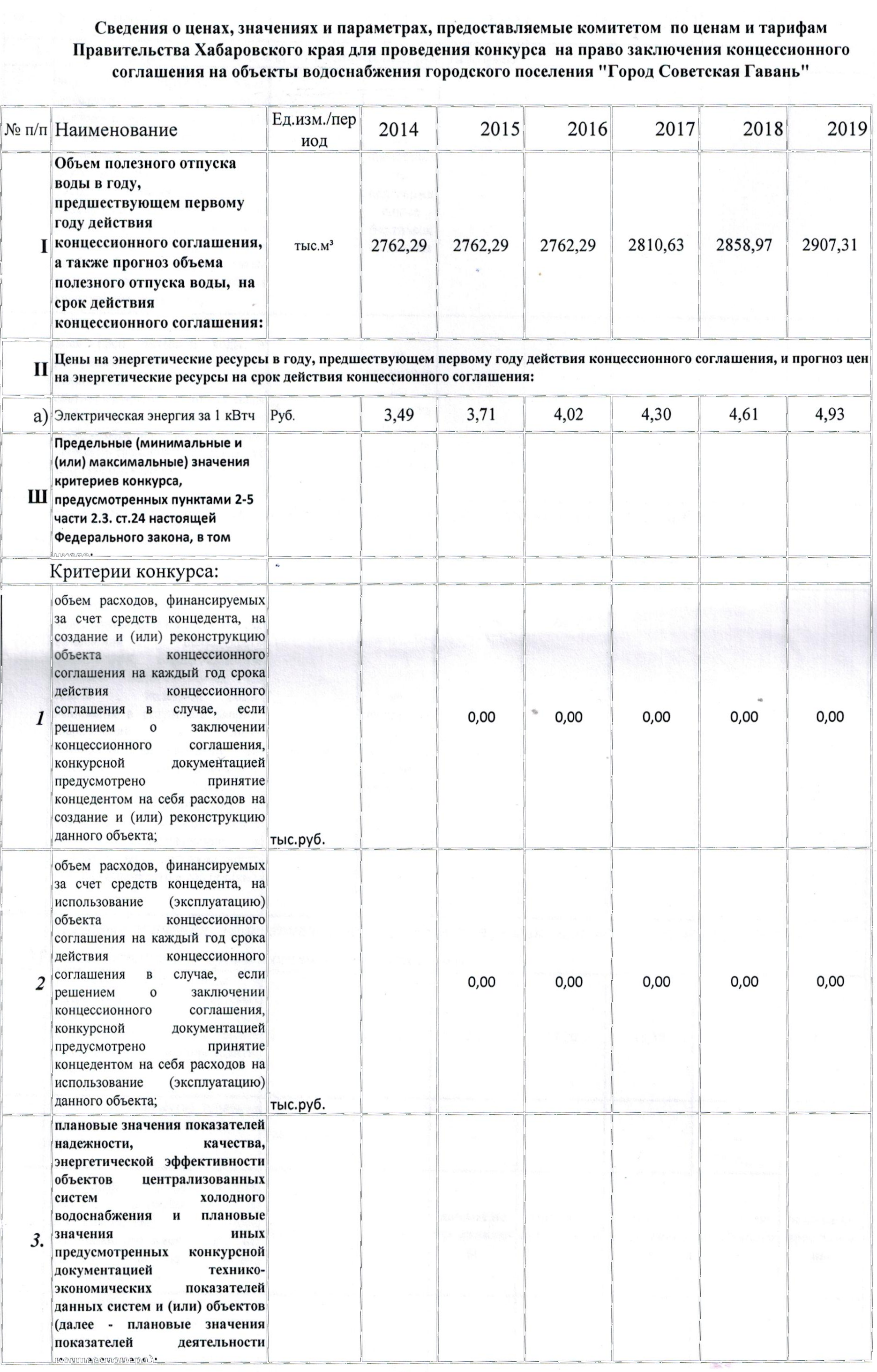 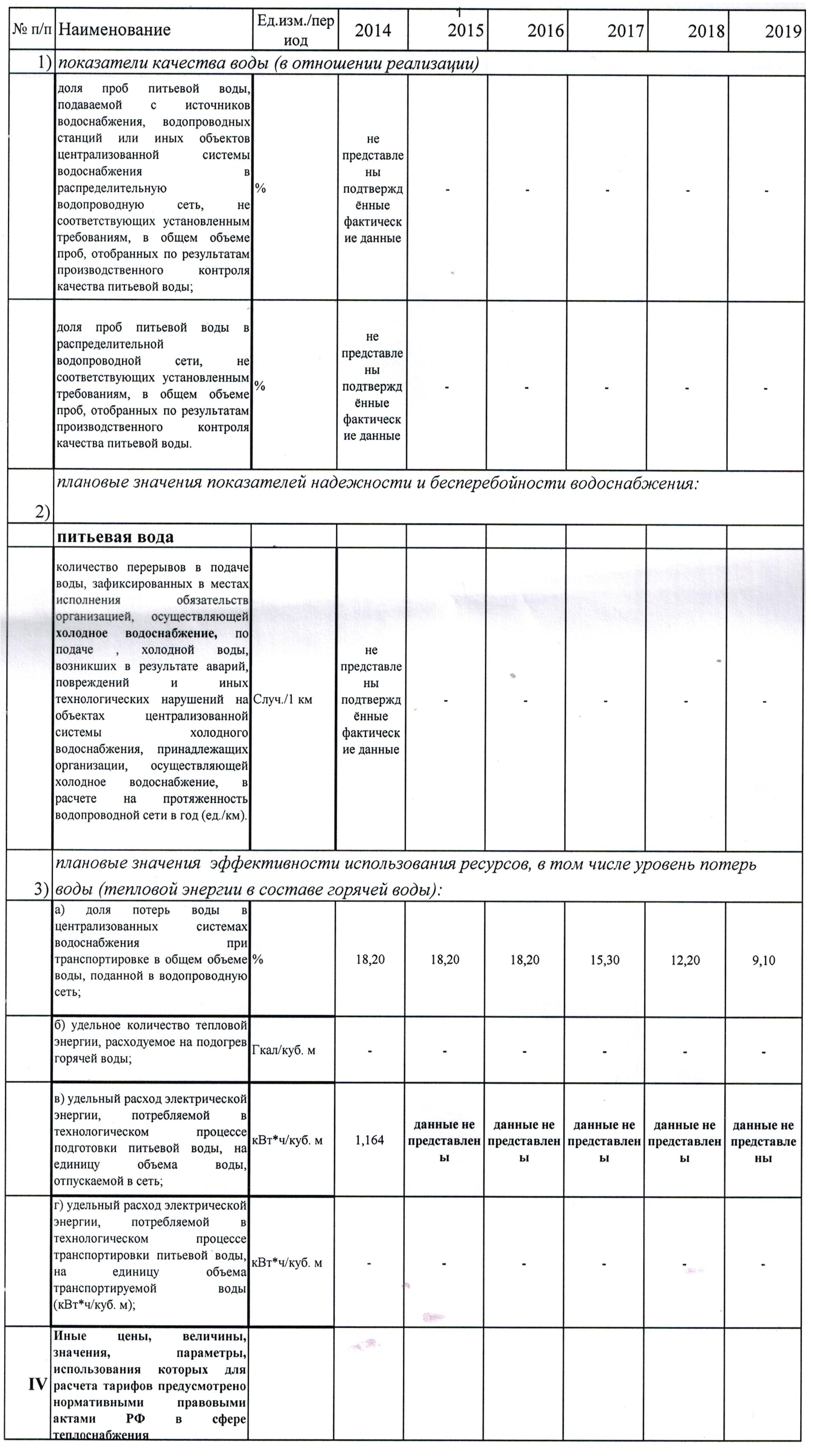 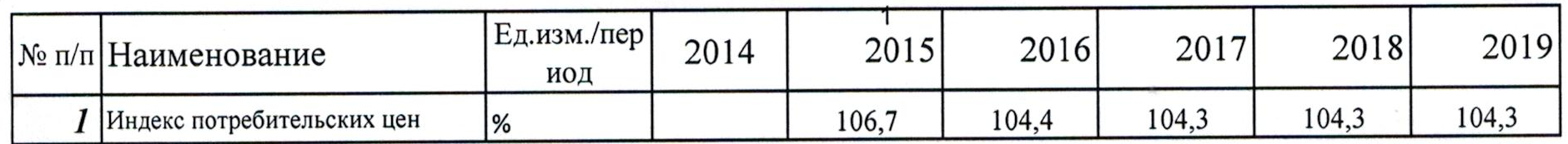 ПРИЛОЖЕНИЕ №9КСк концессионному соглашениюПорядок предоставления информации об исполнении Концессионером обязательств, предусмотренных концессионным соглашением, а также рассмотрения Концедентом указанной информацииКонтроль за деятельностью Концессионера осуществляется рабочей группой, созданной распоряжением администрации города Советская Гавань.Права и обязанности Рабочей группы определяются Положением о рабочей группе, утвержденным Главой Администрации города Советская Гавань.Положением определяются сроки проведения Рабочей группой проверок и периодичность отчётности Концессионера.Приложение №10КСк концессионному соглашению ЗАДАНИЕ КОНЦЕССИОНЕРУ, ОСНОВНЫЕ МЕРОПРИЯТИЯ И ПЛАНОВЫЕ ПОКАЗАТЕЛИ ДЕЯТЕЛЬНОСТИ КОНЦЕССИОНЕРАПеречень мероприятий по модернизации и реконструкции системы водоотведения г. Советская Гавань определен схемой водоснабжения и водоотведения города Советская Гавань, утвержденной Постановлением Администрации города Советская Гавань от 30.09.2014 № 745. Объемы расходов на реконструкцию и модернизацию объектов водоотведения определены в соответствии с принятой схемой водоснабжения и водоотведения муниципального образования «Город Советская Гавань», утвержденной Постановлением от 30.09.2014 № 745 «Об утверждении схемы водоснабжения и водоотведения в административных границах муниципального образования городского поселения «Город Советская Гавань» Хабаровского края до 2025 года».Приложение №11КСк концессионному соглашению ПОРЯДОК ВОЗМЕЩЕНИЯ РАСХОДОВ КОНЦЕССИОНЕРА ПРИ ДОСРОЧНОМ РАСТОРЖЕНИИ СОГЛАШЕНИЯВозмещение расходов Концессионера осуществляется Концедентом в объеме, в котором указанные средства не возмещены Концессионеру на момент расторжения настоящего Соглашения за счет выручки от реализации выполненных работ, оказанных услуг по регулируемым ценам (тарифам) с учетом установленных надбавок к ценам (тарифам). При этом должен соблюдаться следующий порядок: Концессионер в течение 5 (пяти) рабочих дней с момента расторжения настоящего Соглашения направляет Концессионеру экономически обоснованное и документально подтвержденное требование о возмещении Концедентом расходов Концессионера. Концедент в течение 14 (четырнадцати) рабочих дней с момента получения требования Концессионера направляет Концессионеру уведомление с указанием на одно из следующих решений Концедента:о полной компенсации расходов Концессионера;о частичной компенсации расходов Концессионера; об отказе в компенсации расходов Концессионера. Уведомление о частичной компенсации расходов Концессионера либо об отказе в компенсации расходов Концессионера должно быть мотивированным. В случае, если в течение указанного срока Концедент не направил уведомление Концессионеру, считается, что Концедент согласился с требованием Концессионера и принял решение о полной компенсации расходов Концессионера. В случае принятия решения о частичной компенсации расходов Концессионера или об отказе в компенсации таких расходов, разногласия Сторон решаются путем проведения совместных совещаний Концедента и Концессионера в течение 14 (четырнадцати) рабочих дней с даты принятия решения Концедента, указанного в пункте 1.2. настоящего Приложения. В случае недостижения взаимного согласия в ходе совместных совещаний спор подлежит разрешению в судебном порядке. Концедент обязуется обеспечить компенсацию расходов Концессионера на создание и (или) реконструкцию объекта концессионного соглашения и расходов на использование (эксплуатацию) объекта концессионного соглашения за счет средств Фонда содействия реформированию жилищно-коммунального хозяйства, в соответствии со статьей 16.1 Федерального закона «О Фонде содействия реформированию жилищно-коммунального хозяйства», бюджета г. Советская Гавань и иных источников, в согласованные Сторонами сроки и размеров компенсации, путем принятия соответствующего правового акта, предусматривающего бюджетные ассигнования на возмещение Концессионеру расходов. № п.п.Вид имуществаНаименованиеМестонахождение  (г.Советская Гавань)Реквизиты свидетельства о регистрации праваПротяженность, п.м./ Общая площадь, кв.м.Первоначальная стоимостьНежилое зданиеПроизводственное зданиеЛесозаводская ул.27АВ320415 от 29.10.200989,702 399 660,00р.СооружениеСети водоотведенияот домов № 25, 27 по ул. Огородная до выхода в бухту Ольга г. Советская Гавань27АВ486071 от 18.10.2010214,2083 577,00р.СооружениеСеть водоотведенияКишиневская ул.27АВ517526 от 22.12.2010437,5559 800,00р.4.СооружениеСеть водоотведения к выпуску № 1г. Советская Гавань27АВ487010 от 22.07.201010 391,698 678 287р.5.СооружениеСети водоотведения к выпуску № 3от дома № 10 ул. Арсеньева, мимо домов №№ 4, 6 ул. Арсеньева, через дорогу ул. Вокзальная, до коллектора сточных вод27АВ487011 от 22.07.2010942,6513 391р.6.СооружениеСети водоотведения к выпуску № 4г. Советская Гавань27АВ487013 от 22.07.20102 326,75б/с7.СооружениеСети водоотведения к выпуску № 5пойма р. "Желтый"27АВ487012 от 22.07.20102 777,46б/с8.СооружениеСети водоотведения к выпуску № 6г. Советская Гавань27АВ487009 от 22.07.201018 890,08б/с9.СооружениеСеть водоотведенияг. Советская Гавань, от существующей сети водоотведения к жилому дому №33 по ул. Советская27АВ636599 от 01.03.2012177,05б/сИтогоИтогоИтогоИтогоИтого36157,3889,711 734 715р.№ п.п.Вид имуществаНаименованиеМестонахождение  (г.Советская Гавань)Первоначальная стоимость1Машины и оборудованиеАппарат с плоским днищем с моторредуктором (А), инв.№460014КНС-1, 4 микрорайон97 265,00р.2Машины и оборудованиеНасос НД (А), инв.№410139КНС-1, 4 микрорайон5 859,24р.3Машины и оборудованиеНасос С-569 (А), инв.№10209КНС-1, 4 микрорайон0,01р.4Машины и оборудованиеНасос фекальный (А), инв.№460182КНС-1, 4 микрорайон15 000,00р.5Машины и оборудованиеНасос фекальный М-3К9-С (А), инв.№410044КНС-1, 4 микрорайон15 000,00р.6Машины и оборудованиеСветильник шахтерский СГГ-5м (А), инв.№20414КНС-1, 4 микрорайон1 607,00р.7Машины и оборудованиеТабурет (А), инв.№10191КНС-1, 4 микрорайон0,01р.8Машины и оборудованиеНасос СМ-65-50-160 (А), инв.№60194КНС-2, 4 микрорайон3 100,00р.137 831,26р.№№Выпуск2013 год5 месяцеввып.2014 год11Моргородок614420,0274500,7234-й мкр92076,446997,1345-й квартал147434,343939,646Лесозавод-2098522,424354,1571-й район22915,25926,168Город, Окоча1146368,6399801,3Протяженность, кмИзнос, %Количество замененных сетей, м% замены от общей протяженности сетейФактически освоенные средства, тыс. руб.01.01.2011г.сети водоснабжения87,418018202,1373,2сети водоотведения34,9995807902,3373,201.11.2013г.сети водоснабжения87,417552486,020 825,6сети водоотведения34,99957525007,120 825,6ГородПротяженность сетей (всех видов в однотрубном представлении), (км)Протяженность сетей (всех видов в однотрубном представлении), (км)Протяженность сетей (всех видов в однотрубном представлении), (км)Протяженность сетей (всех видов в однотрубном представлении), (км)Протяженность сетей (всех видов в однотрубном представлении), (км)Протяженность сетей (всех видов в однотрубном представлении), (км)Протяженность сетей (всех видов в однотрубном представлении), (км)Протяженность сетей (всех видов в однотрубном представлении), (км)Протяженность сетей (всех видов в однотрубном представлении), (км)34993,9434993,94Справочно:         диаметр от 50мм до 250мм, (км)Справочно:         диаметр от 50мм до 250мм, (км)Справочно:         диаметр от 50мм до 250мм, (км)Справочно:         диаметр от 50мм до 250мм, (км)Справочно:         диаметр от 50мм до 250мм, (км)Справочно:         диаметр от 50мм до 250мм, (км)Справочно:         диаметр от 50мм до 250мм, (км)Справочно:         диаметр от 50мм до 250мм, (км)Справочно:         диаметр от 50мм до 250мм, (км)28252,9328252,93диаметр от 250мм до 500мм, (км)диаметр от 250мм до 500мм, (км)диаметр от 250мм до 500мм, (км)диаметр от 250мм до 500мм, (км)диаметр от 250мм до 500мм, (км)диаметр от 250мм до 500мм, (км)диаметр от 250мм до 500мм, (км)диаметр от 250мм до 500мм, (км)диаметр от 250мм до 500мм, (км)6611,116611,11диаметр от 500мм до 1000мм, (км)диаметр от 500мм до 1000мм, (км)диаметр от 500мм до 1000мм, (км)диаметр от 500мм до 1000мм, (км)диаметр от 500мм до 1000мм, (км)диаметр от 500мм до 1000мм, (км)диаметр от 500мм до 1000мм, (км)диаметр от 500мм до 1000мм, (км)диаметр от 500мм до 1000мм, (км)445,00445,00диаметр от 1000мм, (км)диаметр от 1000мм, (км)диаметр от 1000мм, (км)диаметр от 1000мм, (км)диаметр от 1000мм, (км)диаметр от 1000мм, (км)диаметр от 1000мм, (км)диаметр от 1000мм, (км)диаметр от 1000мм, (км)нетнет№п/пОсновные мероприятияСрокреализацииОценка капитальныхвложений, тыс. руб.1Строительство септика для района Мелькомбинат объемом 15м32016570Сеть водоотведенияСеть водоотведенияСеть водоотведенияСеть водоотведения1Устройство канализации в неблагоустроенном секторе по ул. Гончарова2017-201887002Замена канализационного коллектора от магазина «Автомир» до ул. Гончарова, Ду 200 – 400 мм, материал керамика, общая протяженность 760,6 м2017-201841303Строительство трех канализационных насосных станций производительностью КНС №1 =400м3/сут, КНС №2=10930 м3/сут, КНС №3=500 м3/сут.2017-201896154Строительство магистрального напорного коллектора от КНС №1 в промышленном районе моргородка до КНС №2 в районе Окоча, общей протяженностью 2,2 км с диаметром2017-201867305Строительство магистрального напорного коллектора от КНС № 2 в районе Окоча до новых проектируемых городских очистных сооружений в районе бухты Окоча, общей протяженностью 0,4 км с диаметром трубопровода 500 мм.2017-201824906Строительство магистрального напорного коллектора от КНС № 3 в районе 5 квартала до новых проектируемых городских очистных сооружений в районе бухты Окоча, общей протяженностью 0,9 км. с диаметром трубопровода 125 мм.2017-20182550ИТОГО:ИТОГО:ИТОГО:34785№п/пКритерий конкурсаПредельное значение критерия1.Плановый размер расходов на создание и реконструкцию объекта концессионного соглашения, которые предполагается осуществить концессионером, на каждый год срока действия концессионного соглашения, руб. с НДС:Плановый размер расходов на создание и реконструкцию объекта концессионного соглашения, которые предполагается осуществить концессионером, на каждый год срока действия концессионного соглашения, руб. с НДС:1.1в т.ч. 2016 год570,01.2в т.ч. 2017 год14 055,01.3в т.ч. 2018 год14 055,01.4в т.ч. 2019 год6 105,01.5в т.ч. 2020 год0,01.6в т.ч. 2021 год0,01.7в т.ч. 2022 год0,01.8в т.ч. 2023 год0,01.9в т.ч. 2024 год0,01.10в т.ч. 2025 год0,01.11в т.ч. 2026 год0,01.12в т.ч. 2027 год0,01.13в т.ч. 2028 год0,01.14в т.ч. 2029 год0,01.15в т.ч. 2030 год0,01.16в т.ч. 2031 год0,01.17в т.ч. 2032 год0,01.18в т.ч. 2033 год0,01.19в т.ч. 2034 год0,01.20в т.ч. 2035 год0,0ВСЕГОВСЕГО34 785,02.Объем расходов, финансируемых за счет средств концедента, на использование (эксплуатацию) объекта концессионного соглашения на каждый год срока действия концессионного соглашения, руб. с НДС:Объем расходов, финансируемых за счет средств концедента, на использование (эксплуатацию) объекта концессионного соглашения на каждый год срока действия концессионного соглашения, руб. с НДС:2.1в т.ч. 2016 год02.2в т.ч. 2017 год02.3в т.ч. 2018 год02.4в т.ч. 2019 год02.5в т.ч. 2020 год02.6в т.ч. 2021 год02.7в т.ч. 2022 год02.8в т.ч. 2023 год02.9в т.ч. 2024 год02.10в т.ч. 2025 год02.11в т.ч. 2026 год02.12в т.ч. 2027 год02.13в т.ч. 2028 год02.14в т.ч. 2029 год02.15в т.ч. 2030 год02.16в т.ч. 2031 год02.17в т.ч. 2032 год02.18в т.ч. 2033 год02.19в т.ч. 2034 год02.20в т.ч. 2035 год0ВСЕГОВСЕГО0№п/пОсновные мероприятияСрокреализацииОценка капитальныхвложений, тыс. руб.1Строительство септика для района Мелькомбинат объемом 15м32016570Сеть водоотведенияСеть водоотведенияСеть водоотведенияСеть водоотведения1Устройство канализации в неблагоустроенном секторе по ул. Гончарова2017-201887002Замена канализационного коллектора от магазина «Автомир» до ул. Гончарова, Ду 200 – 400 мм, материал керамика, общая протяженность 760,6 м2017-201841303Строительство трех канализационных насосных станций производительностью КНС №1 =400м3/сут, КНС №2=10930 м3/сут, КНС №3=500 м3/сут.2017-201896154Строительство магистрального напорного коллектора от КНС №1 в промышленном районе моргородка до КНС №2 в районе Окоча, общей протяженностью 2,2 км с диаметром2017-201867305Строительство магистрального напорного коллектора от КНС № 2 в районе Окоча до новых проектируемых городских очистных сооружений в районе бухты Окоча, общей протяженностью 0,4 км с диаметром трубопровода 500 мм.2017-201824906Строительство магистрального напорного коллектора от КНС № 3 в районе 5 квартала до новых проектируемых городских очистных сооружений в районе бухты Окоча, общей протяженностью 0,9 км. с диаметром трубопровода 125 мм.2017-20182550ИТОГО:ИТОГО:ИТОГО:34785